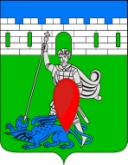 администрация пригородного сельского поселения крымского района ПОСТАНОВЛЕНИЕот  12.02.2015                                                                                                                       № 25 хутор НовоукраинскийОб утверждении муниципального задания муниципального бюджетного учреждения «Поселенческая библиотека хутора Новоукраинского»на 2015 годРуководствуясь Федеральным законом от 8 мая 2010 года № 83-ФЗ «О внесении изменений в отдельные законодательные акты Российской Федерации в связи с совершенствованием правового положения государственных (муниципальных) учреждений», постановлениями администрации Пригородного сельского поселения Крымского района от 22 ноября 2010 года № 168 «О порядке формирования муниципального задания в отношении муниципальных учреждений Пригородного сельского поселения Крымского района и финансового обеспечения выполнения муниципального задания» и от 09 ноября 2011 года № 196 «Об утверждении Перечня муниципальных услуг, оказываемых муниципальными бюджетными учреждениями Пригородного сельского поселения», п о с т а н о в л я ю: 	1. Утвердить муниципальное задание муниципального бюджетного учреждения «Поселенческая библиотека хутора Новоукраинского» на 2015 год  (приложение).	2. Главному специалисту администрации Пригородного сельского поселения Крымского района (Прокопенко Е.В.) разместить настоящее постановление на официальном сайте администрации Пригородного сельского поселения Крымского района в сети Интернет.	3. Контроль за выполнением настоящего постановления возложить на главного специалиста администрации Пригородного сельского поселения Крымского района О.А. Слепченко.         4. Постановление вступает в силу со дня подписания и распространяется на правоотношения,  возникшие с 1 января 2015 года.Глава Пригородного сельского поселения Крымский район                                                               В.В.ЛазаревПриложениек постановлению администрацииПригородного сельского поселенияКрымского районаот 12.02.2015  № 25 Муниципальное задание муниципального бюджетного учреждения «Поселенческая библиотека хутора Новоукраинского» на 2015год 1. Наименование муниципальной услуги:- организация  библиотечно-информационного обслуживания населения2. Потребители муниципальной услуги:- физические лица, всех социальных групп вне зависимости от пола, возраста, национальности, образования,  политических убеждений и отношения к религии, в том числе несовершеннолетние до 16 лет, а также лица, не имеющие возможность посещать библиотеку в обычном режиме;- юридические лица;- общественные организации.3. Показатели, характеризующие объем и (или) качество муниципальной услуги.3.1. Показатели, характеризующие качество муниципальной услуги3.2.  Объем муниципальной услуги (в натуральных показателях)4. Порядок оказания муниципальной услуги.4.1. Нормативные правовые акты, регулирующие порядок оказания муниципальной услуги :    	 - Закон РФ от 09.10.1992 г. № 3612-1 «Основы законодательства Российской Федерации о культуре»;  	 - Федеральный закон от 27.07.2010 г. № 210-ФЗ «Об организации предоставления государственных и муниципальных услуг»;- Федеральный закон  от 29 декабря 1994 года  № 78-ФЗ «О библиотечном деле»;- Закон Краснодарского края  от 23 апреля 1996 года № 28-КЗ «О библиотечном деле в Краснодарском крае»;     	- Постановление Правительства  РФ от 26.06.1995 г. № 609 «Об утверждении положения об основах хозяйственной деятельности и финансирования организации культуры и искусства»;     	- Постановление главы администрации Краснодарского края от 12.09.1995 №501 «О положении, об основах хозяйственной деятельности и финансирования организации культуры и искусства»;    	- Закон Краснодарского края от 03.11.2000 г. № 325-КЗ «О культуре»;     	- Распоряжение главы администрации края от 18.12.2001 г. № 1230-р «О подготовке календаря памятных дат и знаменательных событий Краснодарского края и упорядочении празднования юбилейных дат»;    	- Устав МБУ «Поселенческая библиотека хутора Новоукраинского»        	-  Положение об оплате труда работников муниципальных бюджетных учреждений культуры Пригородного сельского поселения Крымского района;     	- Постановление администрации Пригородного сельского поселения Крымского района от 22 ноября 2010 года № 168 «О порядке формирования муниципального задания в отношении муниципальных учреждений Пригородного сельского поселения Крымского района и финансового обеспечения выполнения муниципального задания»;     4.2. Порядок  информирования  потенциальных  потребителей муниципальной услуги5. Основания  для досрочного прекращения исполнения муниципального задания:- ликвидация учреждения;- реорганизация учреждения;- перераспределение полномочий, повлекшее исключение из компетенции учреждения полномочий по оказанию муниципальной услуги;- исключение  муниципальной услуги из перечня муниципальных услуг;- иные предусмотренные правовыми актами случаи, влекущие за собой невозможность оказания муниципальной услуги, не устранимую в краткосрочной перспективе.6. Предельные цены (тарифы) на оплату муниципальной услуги в случаях, если федеральным законом предусмотрено их оказание на платной основе.6.1. Нормативный правовой акт, устанавливающий цены (тарифы) либо порядок их установления:	В соответствии со ст. 52 Закона РФ от 9 октября . N 3612-I «Основы законодательства Российской Федерации о культуре»,  Цены (тарифы) на платные услуги и продукцию, включая цены на билеты, организации культуры устанавливают самостоятельно;- Закон Краснодарского края «О библиотечном деле в Краснодарском крае» №28-КЗ от 23.04.1996 года;- Устав МБУ «Поселенческая библиотека хутора Новоукраинского»,6.2. Орган, устанавливающий  цены  (тарифы):  МБУ «Поселенческая библиотека хутора Новоукраинского», цены (тарифы) на платные услуги и продукцию, включая цены на билеты, устанавливает самостоятельно.7. Порядок контроля за исполнением муниципального задания8. Требования к отчетности об исполнении муниципального задания8.1. Форма отчета об исполнении муниципального задания 8.2. Сроки представления отчетов об исполнении муниципального заданияОтчет о выполнении муниципальных задания на оказание муниципальных услуг предоставляется:- ежегодно в срок до 25 декабря текущего года.8.3. Иные требования к отчетности об исполнении  муниципального задания:- требование о предоставлении пояснительной записки с прогнозом достижения годовых значений показателей качества и объема оказания муниципальной услуги в случае, если отчетность о выполнении муниципального задания представляется чаще, чем раз в год;- требования представить детальную информацию о состоянии кредиторской задолженности, в том числе просроченной;- требования о представлении копий подтверждающих документов и т.д.9. Иная информация, необходимая для исполнения (контроля за исполнением) муниципального задания	При необходимости учреждение представляет администрации Пригородного сельского поселения Крымского района отчет о фактических расходах, копии первичных документов, акты выполненных работ и иную информацию, подтверждающую выполнение муниципального задания.Главный специалист администрацииПригородного сельского поселения                                            О.А. СлепченкоНаименование показателяЕдиницаизмеренияЗначения показателей качества муниципальной услугиЗначения показателей качества муниципальной услугиЗначения показателей качества муниципальной услугиИсточник информации о  значении показателя (исходные данные для ее расчета)Наименование показателяЕдиницаизмеренияотчетный финансовый 2014 годтекущий финансовый2015 годочередной финансовый2016 годИсточник информации о  значении показателя (исходные данные для ее расчета)1. Количество посещенийТыс.чел.17,54817,555017,551Дневники учета2. Обращаемость фонда =  Кв/Кфраз 0,710,710,72Дневники учета, книги суммарного учета3.Количество документовыдачТыс.экз29,529,529,5Дневники учета, книги суммарного учета4.Отсутствие жалоб на качество обслуживанияед.отсутствует отсутствует отсутствует Определяется на основании анализа жалоб потребителей, поступивших в виде писем граждан по почте, записи в книге отзывов и предложенийНаименованиепоказателяЕдиницаизмеренияЗначение показателей объема 
муниципальной услугиЗначение показателей объема 
муниципальной услугиЗначение показателей объема 
муниципальной услугиИсточник информации о значении показателяНаименованиепоказателяЕдиницаизмеренияотчетныйфинансовыйгодтекущийфинансовыйгодочереднойфинансовыйгодИсточник информации о значении показателякниговыдача	тысяча экземпля-ров29,529,529,5Дневники учета работыСпособ информированияСостав размещаемой (доводимой) информации(в соответствии  с требованиями закона  Российской Федерации от 07.02.1992 г.№ 2300-1 "О защите прав потребителей" пп. 9,10)Частота обновления информации официальный сайт Администрации Пригородного сельского поселения  в сети Интернет;опубликование: адрес местонахождения МБУ «Поселенческая библиотека хутора Новоукраинского», номера телефонов, условия доступа к фондам и информационным ресурсам, график работы  МБУ «Поселенческая библиотека хутора Новоукраинского», Ф.И.О.  директора МБУ «Поселенческая библиотека хутора Новоукраинского», перечень муниципальных услуг, информация о проведенных и планируемых мероприятияхпо мере изменения данныхна информационных стендах, уголках получателей услугВывески с указанием графика работы МБУ «Поселенческая библиотека хутора Новоукраинского», план работы, объявления о проводимых мероприятиях, номера телефоновЕжемесячно, по мере изменения данныхна баннерах, рекламных щитах, афишахсообщается о проведении массовых мероприятий по мере изменения данныхФормы контроляПериодичностьОрганы местного самоуправления, осуществляющие контроль за оказанием муниципальной услугиПоследующий контроль в форме выездной проверкипо мере необходимости (в случае поступлений обоснованных жалоб потребителей, требований правоохранительных органов)администрация Пригородного сельского поселения Крымского районаПоследующий контроль в форме камеральной проверки отчетностипо мере поступления отчетности о выполнении муниципального заданияадминистрация Пригородного сельского поселения Крымского районаНаименованиепоказателяЕдиницаизмеренияЗначение, утвержденное в муниципальном задании на отчетный финансовый годФактическое значение за отчетный финансовый годХарактеристика причин отклонения от запланированных значенийИсточник(и) информации о фактическом значении показателякниговыдачаТысяча экземпляров29,529,5 В связи с введением двух штатных единицДневники учета работы